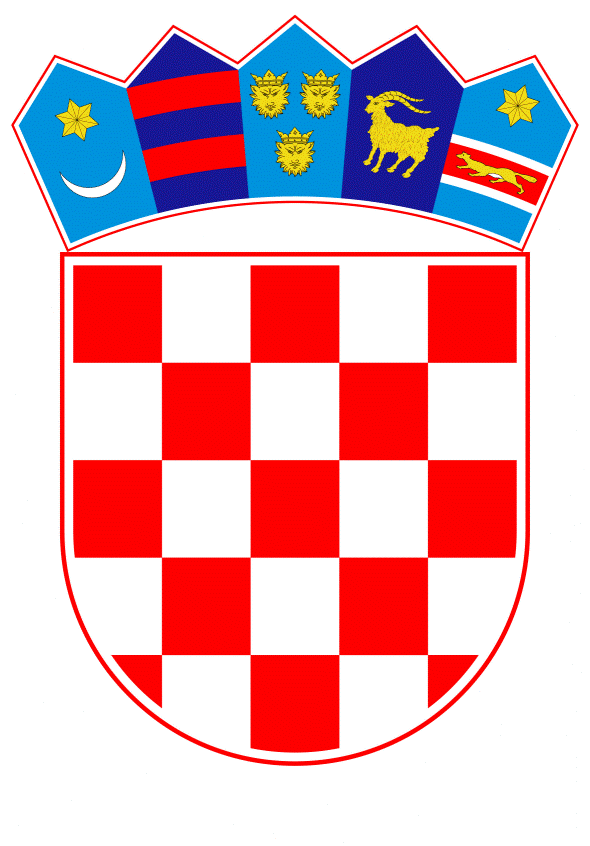 VLADA REPUBLIKE HRVATSKE		Zagreb, 30. studenoga 2020.________________________________________________________________________________________________________________________________________________________________________________________________________________________________PRIJEDLOGNa temelju članka 31. stavka 2. Zakona o Vladi Republike Hrvatske (Narodne novine, br. 150/11, 119/14, 93/16 i 116/18) i članka 9. stavka 1. Zakona o poticanju razvoja malog gospodarstva (Narodne novine, br. 29/02, 63/07, 53/12, 56/13 i 121/16), Vlada Republike Hrvatske je na sjednici održanoj __________ godine donijela O D L U K Uo usvajanju Izmjena Programa Jamstvenog Programa "PLUS"I.Usvajaju se Izmjene Jamstvenog Programa "PLUS" (Narodne novine, broj 45/19).Izmjene Programa iz stavka 1. ove točke sastavni su dio ove Odluke.II.Zahtjevi prema Programu iz točke I. ove Odluke zaprimljeni do dana stupanja na snagu ove Odluke, obradit će se po uvjetima iz Programa koji su bili na snazi na dan njihova zaprimanja.III.Ova Odluka stupa na snagu danom donošenja, a objavit će se u Narodnim novinama.KLASA:		URBROJ:		Zagreb, PREDSJEDNIKmr. sc. Andrej PlenkovićIZMJENA JAMSTVENOG PROGRAMA "PLUS"U Jamstvenom Programu "PLUS" (Narodne novine, br. 45/19), u točki "Uvjeti programa" briše se: Mjera C – Kupnja poslovnih udjelaU točki "Ostale odredbe" briše se: – u mjeri C, isključivo za jamstva za kupnju poslovnih udjela, čija vrijednost iznosi više od 150.000,00 eura u kunskoj protuvrijednosti.– u mjeri C, odnosno jamstvima za kupnju poslovnih udjela.Točka "Rok važenja programa" mijenja se i glasi:Ovaj Program stupa na snagu danom donošenja, a važi do 31. prosinca 2023. godine.OBRAZLOŽENJESukladno Zaključku Vlade Republike Hrvatske od 17. ožujka 2020. godine predlaže se Izmjena Jamstvenog Programa "PLUS" kao mjera za pomoć gospodarstvu Republike Hrvatske uslijed epidemije koronavirusa koja će biti implementirana u najkraćem mogućem roku.Obzirom da Program važi do 31. prosinca 2020. godine, predmetnom izmjenom produžuje se rok važenja Programa do 31. prosinca 2023. te se time omogućuje dulji rok prijave poduzetnika na navedeni Program.Iz Jamstvenog programa briše se mjera C, budući je istu moguće financirati iz programa ESIF Pojedinačna jamstva, a sve u cilju rasterećenja državnog proračuna.Temeljem članka 9. stavka 1. Zakona o poticanju razvoja malog gospodarstva (Narodne novine, br. 29/02, 63/07, 53/12, 56/13 i 121/16) Vlada Republike Hrvatske, na prijedlog Ministarstva gospodarstva i održivog razvoja, utvrđuje kriterije i uvjete za davanje jamstava za kredite.Slijedom navedenog, predlaže se donošenje Odluke o usvajanju Izmjena Jamstvenog Program "PLUS".Predlagatelj:Ministarstvo gospodarstva i održivog razvojaPredmet:Prijedlog odluke o usvajanju Izmjena Jamstvenog Programa "PLUS" 